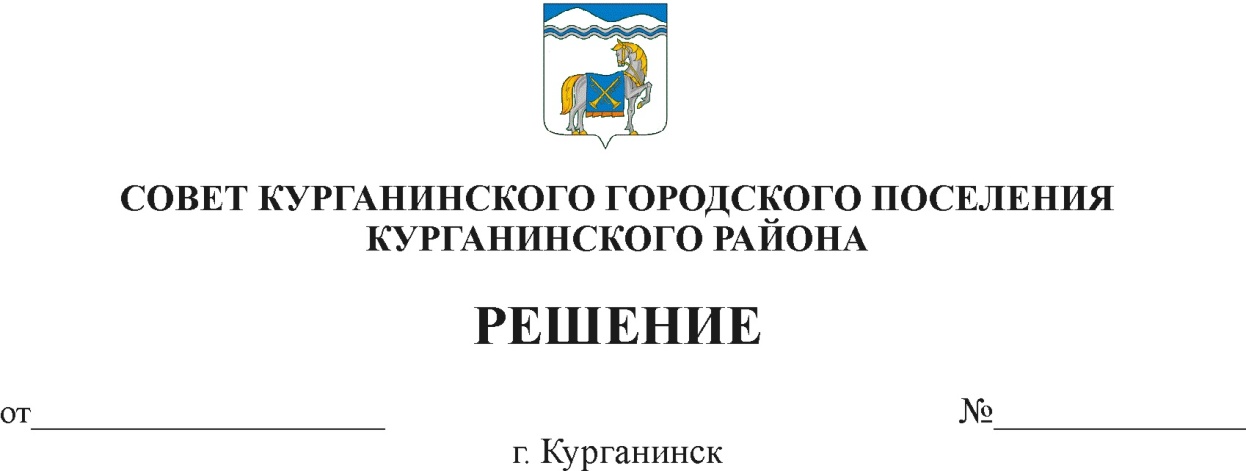 	26.08.2021	127О проекте внесения изменений (дополнений) в Правила благоустройства территории Курганинского городского поселения Курганинского районаВ соответствии со статьей 51 Градостроительного кодекса Российской Федерации, статьями 7, 28 Федерального закона от 6 октября 2003 года                       № 131-ФЗ «Об общих принципах организации местного самоуправления                       в Российской Федерации», статьями 8, 17 Устава Курганинского городского поселения Курганинского района, Положением о проведении общественных обсуждений или публичных слушаний по вопросам градостроительной деятельности в Курганинском городском поселении Курганинского района, утвержденным решением Совета Курганинского городского поселения Курганинского района 28 июня 2018 года № 273,                                                           представлением прокуратуры Курганинского района от 10 июня 2021 года                         № 7-1-1254-21/22189, Совет Курганинского городского поселения Курганинского района р е ш и л: 	1. Принять проект внесения изменений (дополнений) в Правила благоустройства территории Курганинского городского поселения Курганинского района, согласно приложению к настоящему решению.	2. Назначить проведение публичных слушаний по проекту внесения изменений (дополнений) в Правила благоустройства территории Курганинского городского поселения Курганинского района.	3. Для обсуждения проекта внесения изменений (дополнений) в Правила благоустройства территории Курганинского городского поселения Курганинского района провести собрания участников публичных слушаний                      27 сентября 2021 года, в хуторе Свобода, в 9.00 часов, в здании клуба, расположенном по адресу: хутор Свобода, улица Центральная, 14,                                        в поселке Красное Поле, в 10.00 часов, в здании спортивной школы, расположенном по адресу: поселок Красное Поле, улица Кочубея, 86,                                     в городе Курганинске, в 16.00 часов, в 101 кабинете здания администрации муниципального образования Курганинский район, расположенного по адресу: город Курганинск, улица Ленина, 27.	4. Установить, что уполномоченным органом по организации                                 и проведению публичных слушаний по проекту внесения изменений (дополнений) в Правила благоустройства территории Курганинского городского поселения Курганинского района является комиссия                                    по землепользованию и застройке Курганинского городского поселения Курганинского района.	5. Комиссии по землепользованию и застройке Курганинского городского поселения Курганинского района (Алексеев А.И.) обеспечить:	1) организацию и проведение собрания участников публичных слушаний                                              27 сентября 2021 года по проекту внесения изменений (дополнений)                                 в Правила благоустройства территории Курганинского городского поселения Курганинского района;	2) опубликование оповещения о начале публичных слушаний по проекту внесения изменений (дополнений) в Правила благоустройства территории Курганинского городского поселения Курганинского района                                           в газете «Курганинские известия» - 27 августа 2021 года.	6. Установить, что предложения граждан по проекту внесение                                   изменений (дополнений) в Правила благоустройства территории Курганинского городского поселения Курганинского района принимаются                  в соответствии со статьей 17 главой IV «Проведения общественных обсуждений или публичных слушаний» Положением утвержденным решением Совета Курганинского городского поселения Курганинского района                                  28 июня 2018 года № 273 «Об утверждении Положения о проведении общественных обсуждений или публичных слушаний по вопросам градостроительной деятельности в Курганинском городском поселении Курганинского района» до 27 сентября 2021 года.	7. Организационному отделу администрации Курганинского городского поселения Курганинского района (Поломеева О.А.) опубликовать настоящее решение в периодическом печатном средстве массовой информации                 органов местного самоуправления Курганинского городского поселения Курганинского района «Вестник Курганинского городского поселения Курганинского района», на официальном сайте газеты «Курганинские известия» и обеспечить его размещение на официальном сайте администрации Курганинского городского поселения Курганинского района в информационно-телекоммуникационной сети «Интернет» - 27 августа 2021 года.	8. Контроль за выполнением настоящего решения возложить                                 на заместителя главы Курганинского городского поселения                                                           Курганинского района Алексеева А.И.	9. Решение вступает в силу со дня его опубликования.                             Приложение УТВЕРЖДЕНЫрешением Совета Курганинского городского поселения Курганинского районаот 26.08.2021 г. № 127ИЗМЕНЕНИЯ,вносимые в Правила благоустройства территорииКурганинского городского поселения Курганинского района утвержденные решением Совета Курганинского городского поселения                       Курганинского района от 29 сентября 2017 года № 209В Правила благоустройства территории Курганинского городского поселения Курганинского района внести следующие изменения: подраздел 3.15 «Площадки» раздела 3 «Элементы благоустройства территории» пункт 3.15.6 изложить в новой редакции:«3.15.6 Площадки для выгула животных.Площадки для выгула животных размещать на территориях общего пользования микрорайона и жилого района, свободных от зеленых насаждений, под линиями электропередач с напряжением не более 110 кВт, за пределами санитарной зоны источников водоснабжения первого и второго поясов. Размещение площадки на территориях природного комплекса согласовывать с органами природопользования и охраны окружающей среды.Территория площадки для выгула животных определена согласно приложению №8 Правил.Размеры площадок для выгула животных, размещаемые    на территориях жилого назначения принимать 400 - 600 кв. м, на прочих территориях - до 800 кв. м, в условиях сложившейся застройки может принимать уменьшенный размер площадок, исходя из имеющихся территориальных возможностей. Доступность площадок обеспечивать                          не более 400 м. На территории и микрорайонов с плотной жилой                                        застройкой - не более 600 м. Расстояние от границы площадки                                     до окон жилых и общественных зданий принимать не менее 25 м,                                       а до участков детских учреждений, школ, детских, спортивных площадок, площадок отдыха - не менее 40 м.Перечень элементов благоустройства на территории площадки для выгула животных включает: различные виды покрытия, ограждение, скамья (как минимум), урна (как минимум), осветительное                     и информационное оборудование. Рекомендуется предусматривать периметральное озеленение.2Для покрытия поверхности части площадки, предназначенной для выгула животных, предусматривать                                выровненную поверхность, обеспечивающую хороший                                            дренаж, не травмирующую конечности животных (газонное,                                   песчаное, песчано-земляное), а также удобство для регулярной                                    уборки и обновления. Поверхность части площадки, предназначенной                          для владельцев собак, проектировать с твердым или комбинированным видом покрытия (плитка, утопленная в газон и др.). Подход к площадке оборудовать твердым видом покрытия.Ограждение площадки выполнять из легкой                      металлической сетки высотой не менее 1,5 м. При этом учитывать,                                 что расстояние между элементами и секциями ограждения,                                                 его нижним краем и землей не должно позволять животному                                покинуть площадку или причинить себе травму.На территории площадки предусматривать информационный стенд с правилами пользования площадкой.Вид и размещение указателей «Площадка для выгула животных» согласно приложению №9 Правил.Указатели «Площадка для выгула животных» изготавливаются из деревянных или металлических материалов,                          размерами: не менее 30см, высота не менее 20 см, окрашиваются                                   красителем красного цвета с наружной стоны периметра территории                              и желтого цвета с внутренней стороны периметра территории,                                              а также снабжаются текстом красителя черного цвета «Площадка                              для выгула животных».Озеленение проектировать из периметральных плотных посадок высокого кустарника в виде живой изгороди или вертикального озеленения».подраздел 10.2 «Уборка территории» раздела 10 «Эксплуатация объектов благоустройства» дополнить пунктом 10.2.47 следующего содержания:«10.2.47 Сбор и утилизация биологических отходов (трупов                      животных и птиц, абортированных и мертворожденных плодов, ветеринарных конфискатов, других отходов, непригодных                                                в пищу людям и на корм животным) физическими и юридическими лицами должны осуществляться в соответствии с Ветеринарными                                     правилами перемещения, хранения, переработки и утилизации биологических отходов, утвержденными Приказом Министерства                                  сельского хозяйства РФ от 26 октября 2020 года № 626 «Об утверждении Ветеринарных правил перемещения, хранения, переработки                                           и утилизации биологических отходов.»;статью 10.2.12 подраздела 10.2 «Уборка территории»                                         раздела 10 «Эксплуатация объектов благоустройства» исключить.Дополнить Приложением № 8 «Место размещения площадки                              для выгула животных».3Дополнить Приложением № 9 вид указателя «Площадка                         для выгула животных».Начальник отдела земельных,имущественных отношений иградостроительной деятельности                                                     Д.В. ШишкинПриложение № 8к Правилам благоустройства территорииКурганинского городского поселенияКурганинского районаТерритория площадки для выгула животных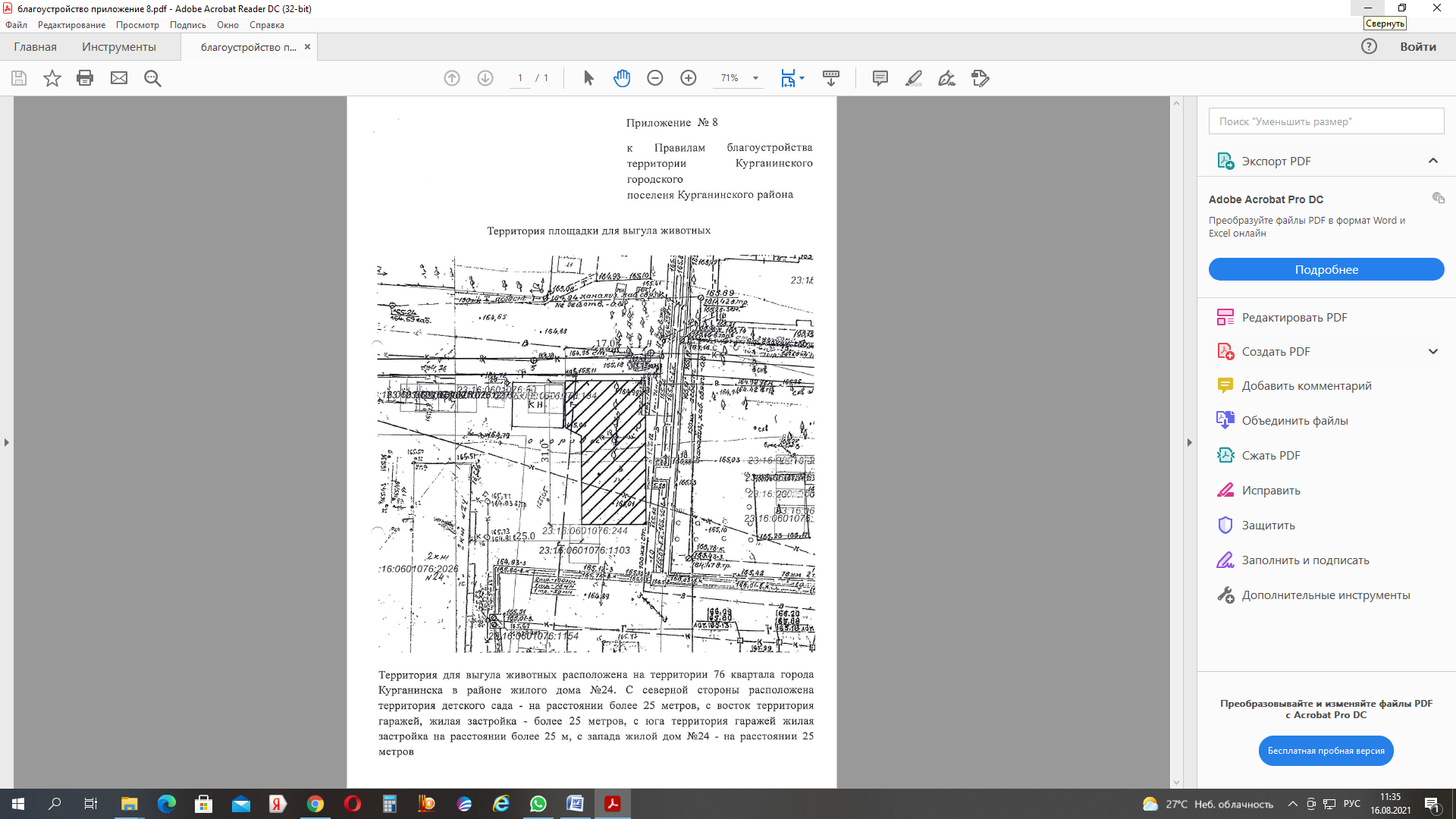 Приложение № 9к Правилам благоустройства территории Курганинского городского поселенияКурганинского районаВид указателя «Площадка для выгула животных» с наружной стороны периметра территории.Вид указателя «Площадка для выгула животных» с внутренней стороны периметра территории.Председатель СоветаКурганинского городскогопоселения Курганинского района                                    Л.Е. Плетнев  Глава Курганинского городского поселения Курганинского района                                      В.П. Руденко                                                                 ПЛОЩАДКА ДЛЯ ВЫГУЛА ЖИВОТНЫХПЛОЩАДКА ДЛЯ ВЫГУЛА ЖИВОТНЫХ